3 maart 2024
3e zondag van de 40dagentijd
Oculi – OgenVOORBEREIDINGWelkom Aansteken van de kaarsen Orgelspel: Praeludium in e – Johann Sebastian Bach
Stilte Aanvangslied	Lied 282 : 1 en 2
Groet Voorganger:	Genade en vrede van God de Vader 
		en van Jezus Christus onze Heer. allen: 		Amen.Bemoediging en drempelgebedvg:	Onze hulp is in de naam van de Heerallen:	die hemel en aarde gemaakt heeft,vg:	die trouw blijft tot in eeuwigheidallen:	en niet loslaat wat zijn hand begon.(drempelgebed)door Jezus Christus, onze Heer. allen:	Amen.
Psalm van de zondag 	Antifoon 535d - Psalm 25 : 7 en 9 - Antifoon 535dInleiding op de dienst 

Lied		Hemelhoog 396 : 1 en 3
Kijk eens om je heen, kijk eens om je heen.Geef elkaar een hand, je bent niet alleen.Want wij moeten samen delen,samen zingen, samen spelen.Ook al zijn wij nog maar klein,samen spelen is pas fijn.Kijk eens om je heen, kijk eens om je heen.Wij zijn rond de tafel samen één.Samen aan het leven bouwen,rond het Woord, zo vol vertrouwen.Ook al zijn wij nog maar klein,laat ons Jezus’ vrienden zijn.Tien Woorden als smeekgebedNa de woorden ‘zo bidden wij’ antwoorden allen met: 
‘Verlos ons Heer en wijs ons de weg.’Lied 		Lied 967 : 1, 3, 5 en 6
WOORDGebed van de zondag40dagenproject
Projectlied	Projectlied ‘Veertig dagen duurt de reis’ (mel. lied 539)Veertig dagen duurt de reisnaar het feest van Pasen.Ga de weg die God ons wijst,Hij brengt mensen samen.
Maak je ruimte, vind je rust,zoek je naar de stilte?Dan vind je een nieuw geluk:God is in ons midden.
Evangelielezing	Johannes 2 : 13 t/m 22Lied			Lied 187Epistellezing		Romeinen 7 : 21 t/m 25Lied			Lied 836 : 1, 4 en 5

Uitleg en verkondiging
Lied		Zangen van zoeken en zien 97 
		(herhaald: 1e allen, 2e vrouwen, 3e mannen, 4e allen)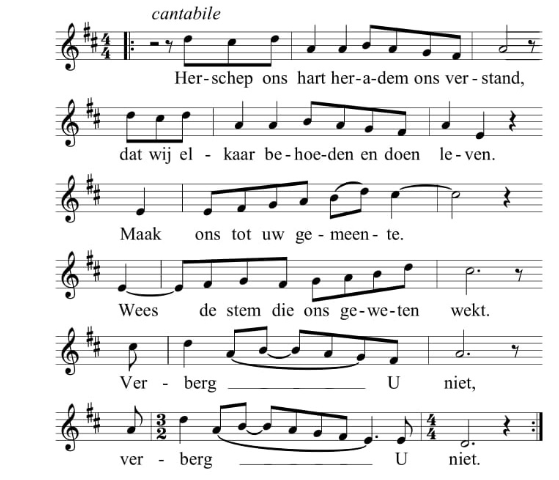 ANTWOORDGebeden 
Aandacht voor de collectedoelen en inzameling
Slotlied		Lied 825 : 1, 5 en 8

Wegzending en ZegenAllen: AmenOrgelspel: Fuga in e – Johann Sebastian Bach